MARKING SCHEME231/1BIOLOGY PAPER 1 THEORY EAGLE II JOINT EXAMINATION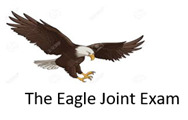  Give the structure of the cell that perform the following function-:			(2Mks)Regulate exchange of substances in and out of the nucleus Reject Nuclear membrane, cell membrane. Synthesis of ribosomes :- Nucleolus State the functions of the followings apparatus in collecting and observing specimens	(3Mks) Pooter  :- Used for sucking small animals from rock surfaces or bark of trees Abait trap :- For attracting and trapping small animals e.g rats Pit fall trap : - For catching crawling animals e.g. millipedesDefine the term  resolution 						 		(1Mk)Ability of a microscope to distinguish between two close points as distinct entities Explain the absence of the following components in urine of a healthy person 		(2Mks)Glucose All glucose are actively reabsorbed in the blood stream Plasma proteins Have large molecules size hence not filtered through small pores of the capillary walls of glomerulus Differentiate between primary and secondary growth 					(2Mks)Primary growth occurs at the tip of the roots and shoots due to the activity of apical meristems resulting in increase in height. While secondary growth increase width/ girth due to activity of cambium meristem. Give a reason why lack of roughage in diet often leads to constipation.                    (1Mks)Lack of roughage results in slow movement of food			7.a)State the role of the following bacteria in the nitrogen cycle 				(3Mks)i) Rhizobium bacteria:  Convert nitrogen gas into nitratesii) Nitrosomonas :Convert ammonia to nitrites iii) Nitrobacter :Convert nitrites to nitratesWhat is the function of carnassials teeth.							(2Mks)Slice flesh Crush bonesList the changes that takes place during inhalation in the breathing cycle of mammal in the following 										(2Mks)Ribcage :- Moves upwards and outwards Diaphragm  : - Flattens 10.a)What is metamorphosis								(1Mk)Changes in the body form during the life cycle of animal b) What is the biological importance of the larval stage during metamorphosis 	(2Mks)There is vigorous feeding; hence the insect obtain enough nutrients; rapid cell division for growth  11.a) What is seed dormancy 								(1Mk)A period in which a seed cannot germinate  even if provided with all the conditions necessary for germination when conditions are suitableb) Name a growth inhibitor in seed 							(1Mk)Abscisic acid (reject wrong spelling)c) Differentiate between hypogeal and epigeal germination in seeds 		(2Mk)Epigeal the cotyledon is brought above ground level (due to elongation of hypocotyl, )Hypogeal cotyledon remain below ground level (due to elongation of epicotyls)12. Name the causative agent of the following diseases in man 			(2Mks)a) Candidiasis :- Candida albicansb) Syphilis:-Treponema pallidum 13. Study the diagram below and answer the questions that follow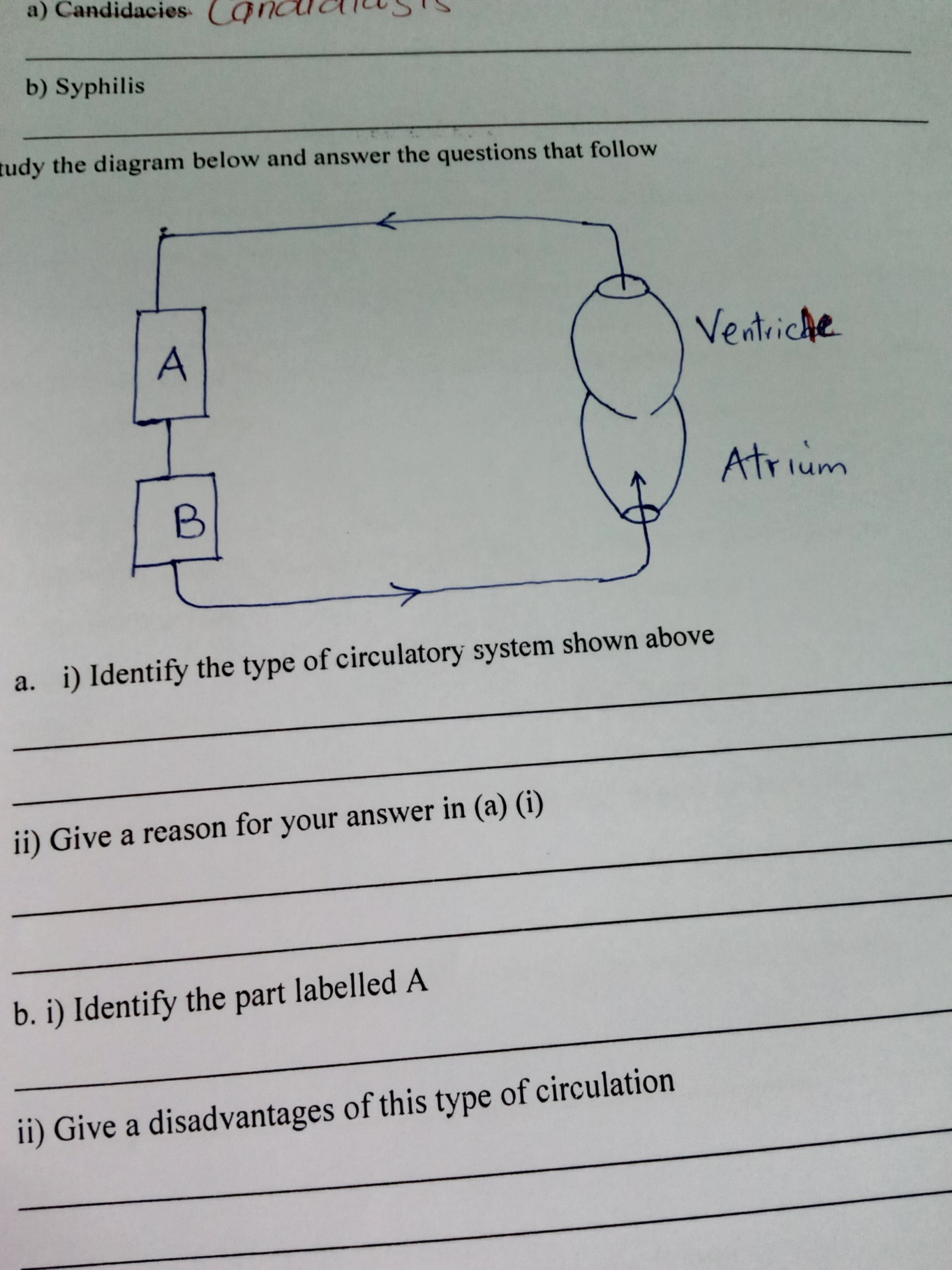 i) Identify the type of circulatory system shown above 				(1Mk)Single circulatory systemsii) Give a reason for your answer in (a) (i) 						(1Mk) Blood flows through the heart once in a complete circulation ii) Give a disadvantages of this type of circulation 					(2Mk)Blood flows under low pressure ; making circulation slow hence the animals are less active;  14. Give a reason for each of the following biological phenomena	 			(2Mks)a) A mature plant cell does not lose its shape after losing water Has a cell wall which gives a plant a regular shapeb) Amoeba will not burst when placed in a hypotonic solution Has a contractile vacuole for excretion of excess water.15. Mention two differences between pollen grains of wind and insect pollinated flower 											(2Mks)16. State the functions of the following structures in human reproductive system	(3Mks) Seminiferous tubules :- Produce sperms Interstitial cells:- Produces androgen / test to steroneEpidydimis: - Store sperms 17. The following are text messages on a cell phone that represent gene mutation Intended message 				Actual message Buyme a coat 				Buyme a goat John is paying 				John is praying a) Identify the type of gene mutation that is represented in each case 		(2Mks)A – Substitution B – Insertion b) Identify any two disorder arising due to gene mutation in humans 		(2Mks)Albinism Sickle cell anaemia Haemophilia Colour blindness18. State one effect of magnesium deficiency in green plants.                                             (1Mks)Chlorosis/yellowing of leaves19. Explain why water logging of the soil may lead to death in plants.                              (2Mks)When soil is water logged oxygen cannot diffuse into the root tissues hence no respiration20. A dog weighing 15.2kg requires 216kj while a mouse weighing 50g requires 2736kj per day. Explain. 									(2Mks)A mouse has high surface area to volume ratio and tends to lose heat faster. It requires more energy to replace. 21. The equation below shows an oxidation reaction of food substance.        5C51      H98O6 + 145CO2                  102CO2 + 98H20 + Energya) Determine respiratory quotient of the oxidation of food substance.                        (2Mks)RQ=CO2 produced =102 O2 used up      145RQ=0.7 (b)Give two reasons why the above food substance is not the substrate.                             (2Mks)                Not very soluble in water Require more oxygen to oxidise22. An individual is blood group B positive a) Name the antigens in the individual’s blood 					(2Mks)‘B’ and rhesus factors or antigen ‘D’b) Give the reason why the individual cannot receive blood from blood group A donor (2Mks)Recipient plasma has antibody ‘a’ which corresponds to antigen A which causes antigen antibody reaction causing agglutinations of red blood cells23. Below data was obtained in an ecosystem  Mango tree - 1		Caterpillars - 100 		Sparrow - 50		 Hawk – 5 Sketch a  pyramid of numbers for this feeding relationship 			(2Mks)					Hawk					Sparrow						Caterpillars					Mango treeIdentify the shape of the pyramid of number					(1Mk)Inverted pyramid of numbers 24.a) What is organic evolution 							(2Mks)Is the gradual emergence of complex life forms of organisms from pre-existing,Simple life forms over a long period of timeb) i)What are vestigial structure 							(1Mk)Are structures that have ceased to be functional in some organisms and have over time reduce in sizeii) Give two examples of vestigial structures in human 				(2Mks)Appendix CoccyxNictitating  membrane 25. Name the kidney disease which affects the glomerulus				(1Mk)Nephritis26. Name the kingdom to which plasmodium belongs.                                                     (1Mks)Protoctista     27. a) What is non- disjunction 							(1Mk)Failure of homologous chromosomes to separate during cell division  1 resulting in gametes with extra chromosome and other with less b) State two disorders in human that are as a results of non-disjunction 	(2Mks)Down’s syndrome Turner’s syndromeKlinefelter’s syndrome28. Name two external features found in the class Mammalia only.                                            (2Mks)Have mammary glandsBody covered with fur/hairHave pinna29. State two roles of diffusion in human being.                                                                 (2Mkss)Absorption of digested food materials into the blood streamGaseous exchange.Excretion of nitrogenous waste30. How do the following factors affect the rate of diffusion.                                                (2Mks)a) Diffusion gradientThe greater the diffusion gradient, the greater the rate of diffusion.b) Surface area to volume ratio                                                                                                       The greater the surface area the higher the rate of diffusion.31. Name two  fat soluble vitamin manufactured by the human body.                                      (2Mks)Vitamin D,K,A 32. Name two sites of gaseous exchange in frogs.                                                                  (2Mks)SkinMouth33. State two characteristic features of members of division Bryophyta.                            (2Mks)Absence of vascular bundlesBody parts not differentiated into roots, stem and leaves34. How are lenticels adapted for gaseous exchange.                                                                 (2Mks)Cells are loosely arranged to facilitate air circulastion.Cells have moist surfaces; to dissolve respiratory gases.Wind Insect smallLarge Light HeavySmooth Rough/stickyNumerous Few 